Экологический конкурс  « Очистим планету от мусора».В детском саду №8 г. Усть-Лабинска  в подготовительной группе был проведен экологический конкурс  « Очистим планету от мусора». Так как уничтожить целлофан очень сложно, его можно не выбрасывать , а делать из него полезные вещи.   Вместе с родителями и воспитателем Савоцкой Г. А. ребята делали различные поделки из  полиэтиленовых  пакетов , а потом устроили выставку. На выставке было выставлено много интересных работ из целлофановых пакетов: семья Савченко Егора – выполнила ( лошадку, цыплёнка, букет, карандашницу); семья Мозгового Никиты ( коврики для ванной, ангела, птичку); семья Щербинина Святослава ( сумочку из молочных пакетов, дерево, девочку); семья Шагаровой Насти ( цветное  дерево, чудо - индюки, заяц) и ещё много других участников.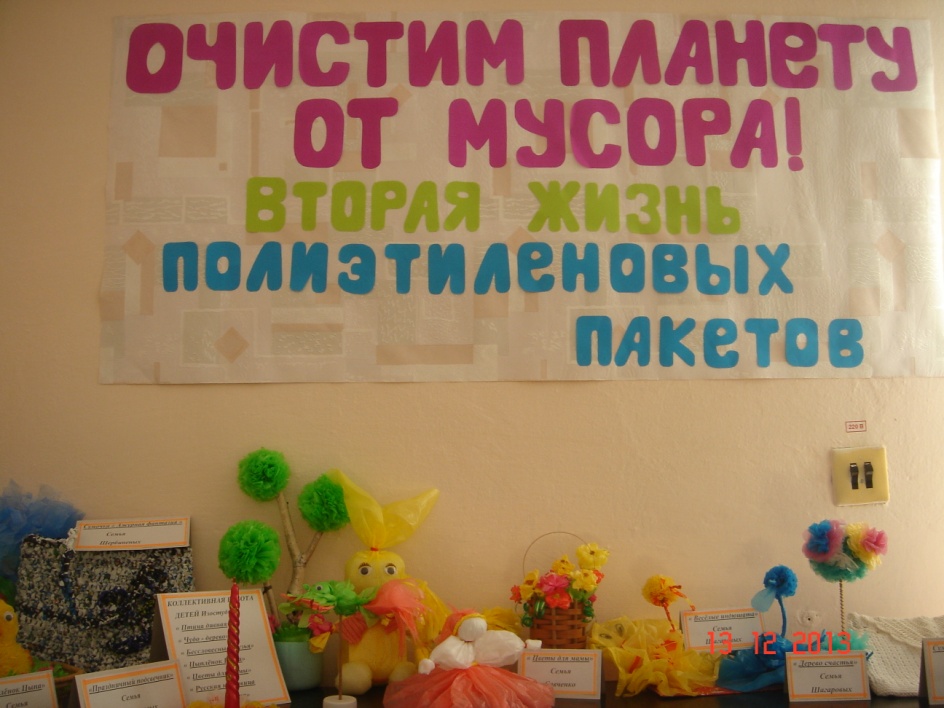 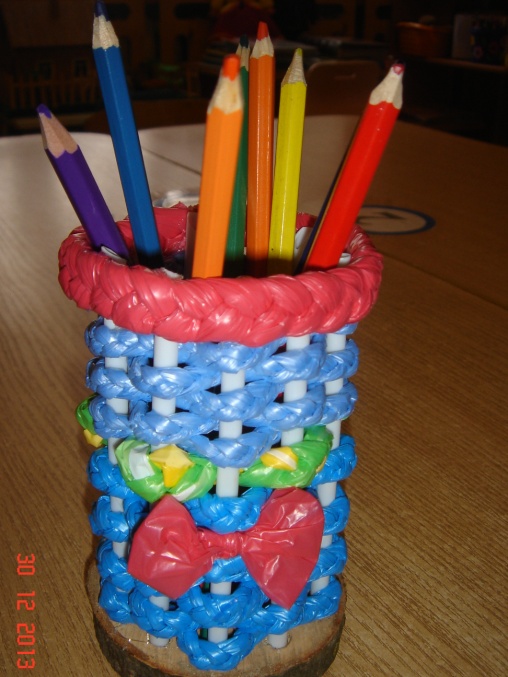 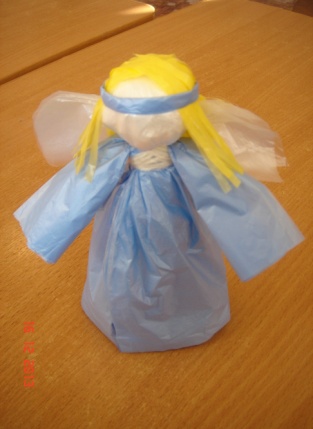 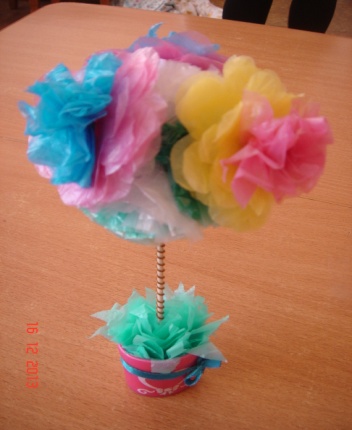 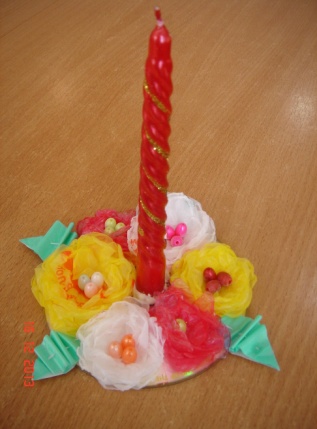 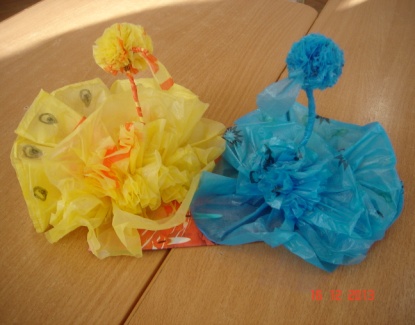 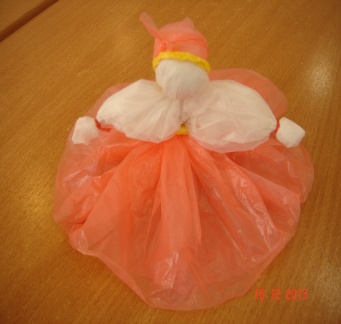 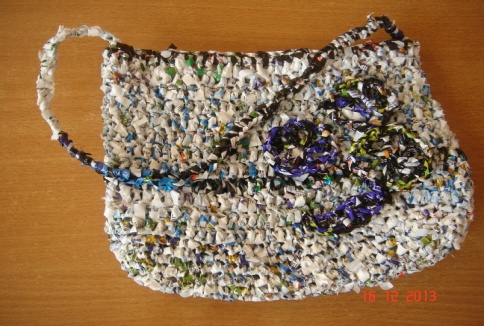 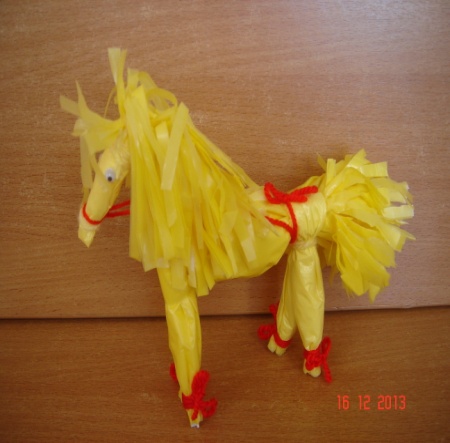 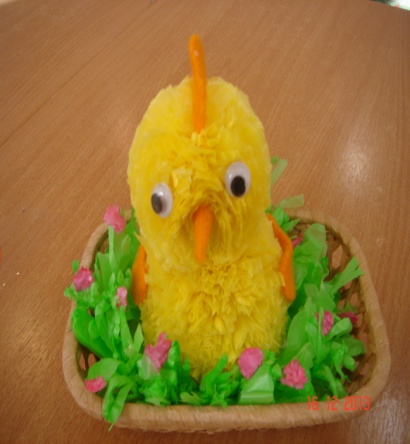 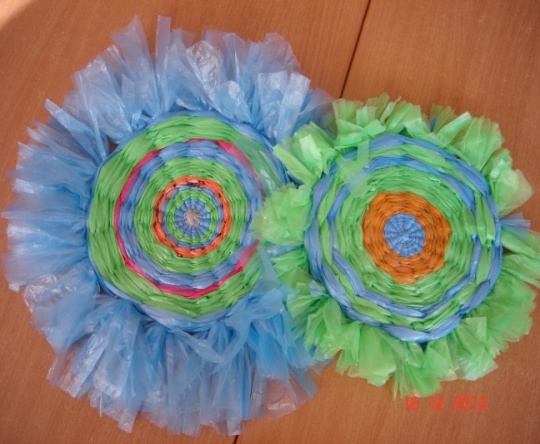 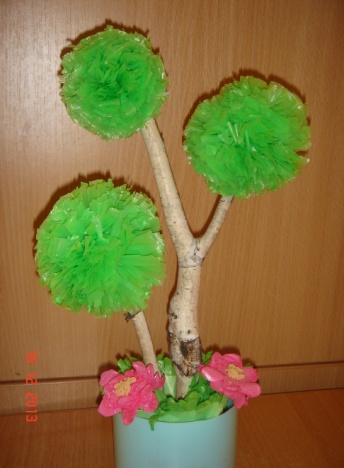 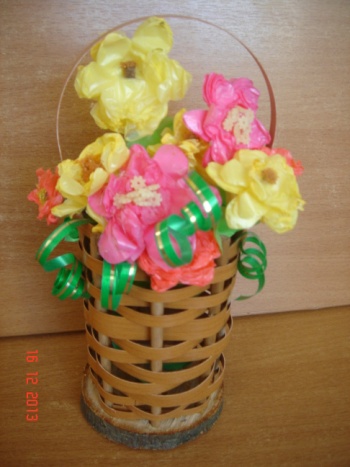 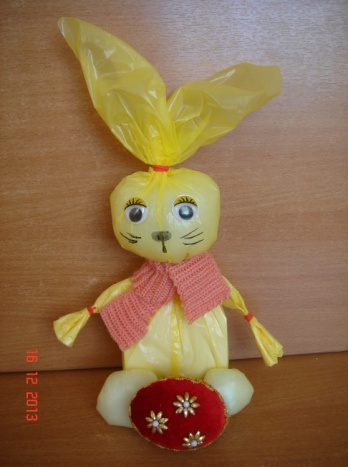 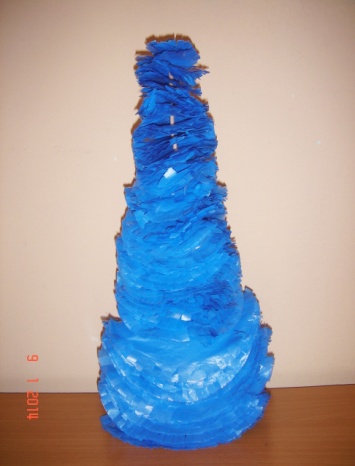 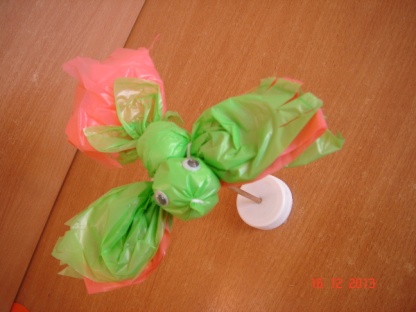 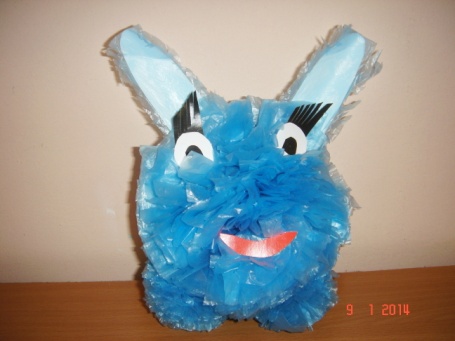 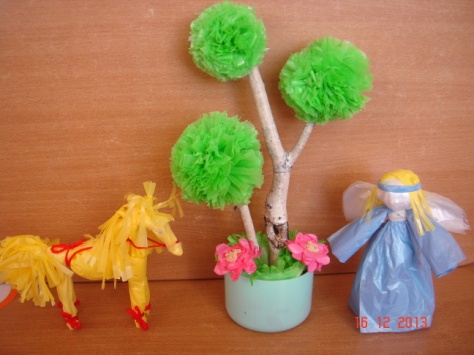 Это поделки, изготовленные из  полиэтиленовых  пакетов.Подводя итог проводимого конкурса « Очистим планету от мусора» все ребята получили медали «Участник конкурса».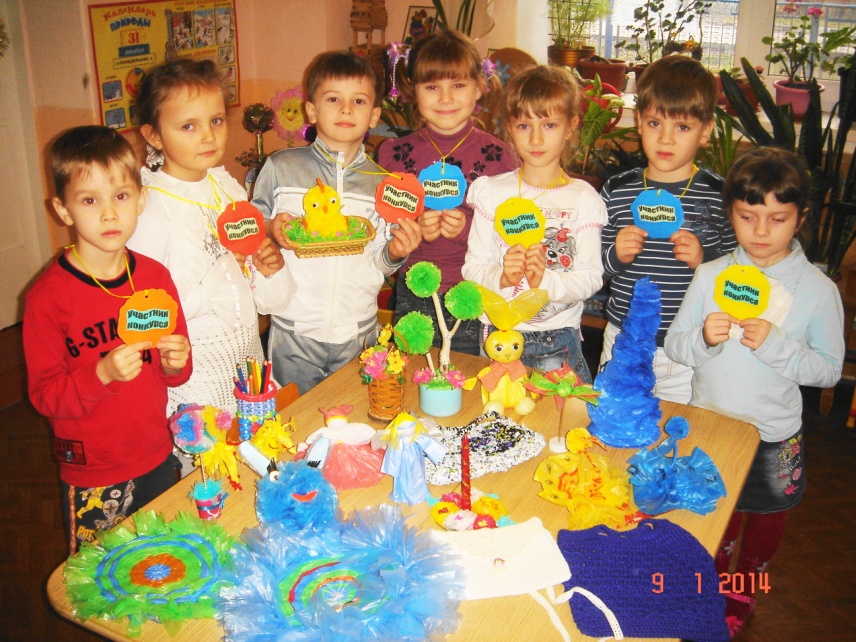 А Савченко Егор участвовал в районном конкурсе « Я исследователь». И стал призёром по теме: « Скажем, нет целлофановым пакетам». Цель его работы: Узнать, чем вреден целлофан. Можно ли обойтись без него. Доказать возможность вторичного использования целлофана.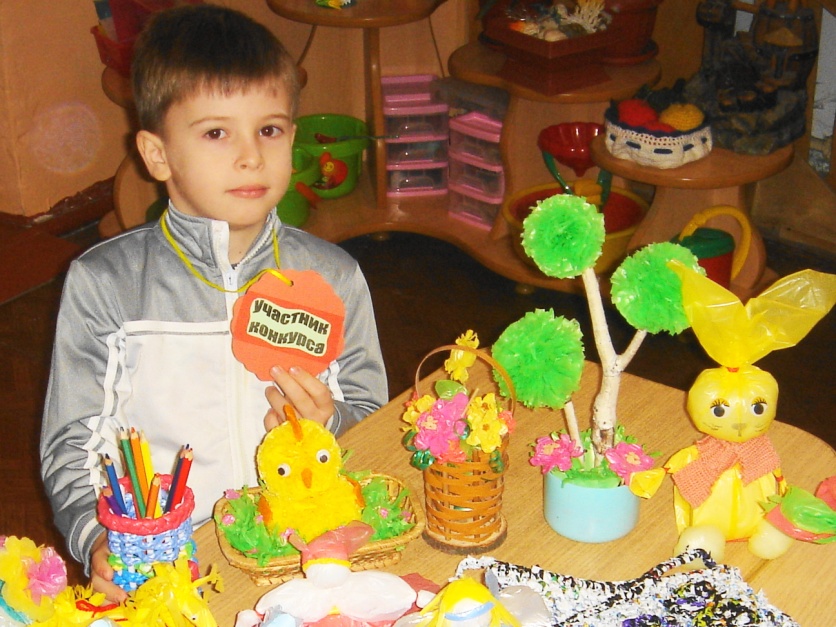 Так же был проведён конкурс модельного агенства: « Модель будущего». Сочетание цветов, цветовая гамма этих костюмов, ни у кого не оставляет сомнения, что перед нами модницы хохотушки и вообще  натуры творческие. Цветовые решения настолько оригинальны, что пожалуй все звезды модельного бизнеса позавидовали бы нашим девочкам. 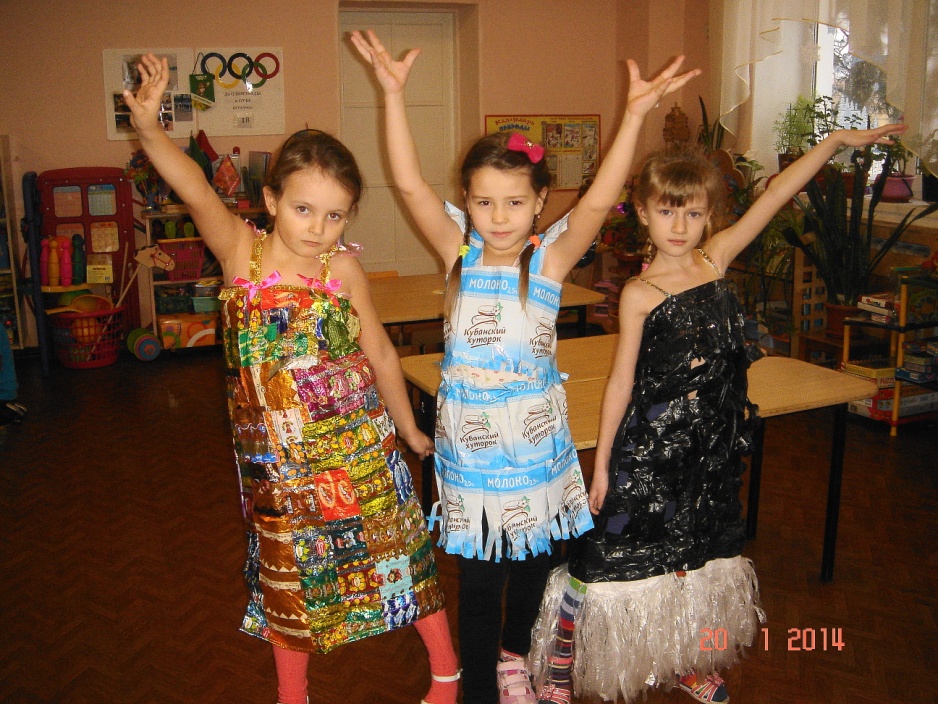 Мы пришли к общему мнению:- целлофановые пакеты наносят большой вред природе.- их выпуск нужно срочно сократить.- каждый может помочь природе, спасти животное или птицу – вместо целлофановых пакетов использовать бумажные пакеты или  тканевые сумки. Привыкнуть легко главное желание.- использованые пакеты не выбрасывать, а превращать в полезные вещи.России срочно нужен закон о запрете целлофановых пакетов.Всё просто - откажитесь от целлофановых пакетов.